-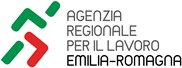 MODULO  n. 1All ’ARL della Regione Emilia-Romagna Viale Aldo Moro, 3840127 BolognaOGGETTO: RICHIESTA DI INCENTIVO PER ASSUNZIONE A TEMPO DETERMINATO DI PERSONA DISABILE ai sensi della Legge n. 68 – Avviso 2021 –Il/la sottoscritto/a 	nato/a a      	in data 	in qualità di Legale rappresentante dell'impresa:La sede deve essere in Emilia-RomagnaCHIEDEDi essere ammesso a beneficiare dell’incentivo a carico del FONDO REGIONALE DISABILI per l’ASSUNZIONE A TEMPO DETERMINATO DEL LAVORATORE IN CONDIZIONE DI DISABILITA’ SCHEDA LAVORATORE E CONTRATTO AI FINI DELLA DOMANDA DI CONTRIBUTO DICHIARAsotto la propria personale responsabilità e avvalendosi delle disposizioni di cui all’art. 47 del D.P.R. n. 445/2000, consapevole delle responsabilità anche penali derivanti dal rilascio di dichiarazioni false o mendaci e della conseguente decadenza dai benefici concessi sulla base di una dichiarazione non veritiera, ai sensi degli articoli 75 e 76 del suddetto D.P.R. n.445/2000:Elementi informativi sull’inserimento lavorativo (barrare la casella corrispondente):  	Il datore di lavoro potrà presentare richiesta di contributo per interventi relativi anche a più lavoratori. In questo caso l’azienda potrà presentare un’unica istanza duplicando la presente pagina e allegandola per ogni singolo lavoratore disabile interessato. Forma giuridica dell’impresa (barrare la casella che interessa):ImpresaConsorzio di impreseAssociazioneFondazioneConsorzio di FondazioniCooperativaConsorzio di cooperativeEsercente la libera professione in forma individuale, associata o societariaPubblica amministrazionesoggetto utilizzatore di contratto/i di somministrazione con missione pari ad almeno 12 mesi A tal fine dichiara:di essere a conoscenza delle disposizioni contenute nell’ ”Avviso pubblico per la presentazione di domande di contributo a favore di datori di lavoro privati per l’assunzione a tempo determinato di lavoratori in condizione di disabilità - Fondo Regionale Disabili - Anno 2021 - Procedura di presentazione Just in Time” di cui all’Allegato 1 alla determinazione n. 122 del 01/02/2021 dell’Agenzia regionale per il lavoro Emilia-Romagna;di essere in regola con gli adempimenti degli obblighi occupazionali stabiliti dalla L. n. 68/99 in materia di diritto al lavoro dei disabili e con il principio di non discriminazione;di essere in regola con il rispetto delle disposizioni in materia di assicurazione sociale e previdenziale e, quindi, con i versamenti contributivi; di rispettare le disposizioni normative in materia di lavoro e degli obblighi relativi alla tutela della salute e sicurezza nei luoghi di lavoro;di rispettare gli altri obblighi di legge e le condizioni previste negli accordi e contratti collettivi nazionali nonché quelli regionali, territoriali o aziendali, se sottoscritti, stipulati dalle organizzazioni sindacali;rispettare il regolamento comunitario sulle condizioni generali di compatibilità con il mercato interno.Dichiara inoltre: che il contratto di assunzione a tempo determinato per il quale si richiede il contributo interessa sedi di lavoro ubicate nel territorio dell’Emilia-Romagna;che il lavoratore assunto a tempo determinato per il quale si presenta la domanda di contributo non ha acquisito lo stato di disoccupazione a seguito di cessazione di un precedente rapporto di lavoro subordinato con il richiedente negli ultimi 12 mesi; che il rapporto di lavoro con il/i lavoratore/i non è instaurato a seguito di trasferimento di azienda e/o di cessione di ramo d’azienda;che, il posto occupato con l’assunzione del lavoratore con disabilità non si è reso vacante a seguito di licenziamento per riduzione del personale, durante i 12 mesi precedenti;che il rapporto di lavoro con il/i lavoratore/i non è instaurato mediante assunzione in convenzione prevista dall’art 22 della Legge regionale n. 17/2005 e ss.mm.ii. e dall’art. 12-bis della Legge 68/99;di essere a conoscenza che qualora il rapporto di lavoro si risolva anticipatamente, per ragioni diverse da dimissioni volontarie, licenziamento per giusta causa o giustificato motivo soggettivo:prima dello scadere dei 12 mesi dall’avvio, in caso di assunzione di tipo 1prima dello scadere dei 6 mesi dall’avvio, in caso di assunzione di tipo 2l’incentivo non potrà essere erogato e si procederà con la revoca totale del contributo; che l’impresa per la/le presenti assunzioni non ha fruitoha fruito dei seguenti benefici pubblici (da detrarre dall’importo dl contributo richiesto)           ____________________________________________________________________________           (indicare i riferimenti normativi e gli importi dei benefici fruiti)che l’ammontare totale del costo salariale lordo presunto per il lavoratore è pari a: per 12 mesi (assunzione di tipo 1 da scheda lavoratore: disabilità fisica) € __________________                                           (in caso di part-time va indicato il costo salariale già riproporzionato)  per _____mesi (assunzione di tipo 2 da scheda lavoratore: disabilità psichica/intellettiva con                                     contratto di lavoro minimo 6 mesi) €  ___________________________________                                                 (in caso di part-time va indicato il costo salariale già riproporzionato)  Il contributo richiesto, corrispondente al:60% del costo salariale lordo annuo presunto per i datori di lavoro non soggetti agli obblighi di assunzione di cui alla legge n. 68/1999 e per quelli obbligati che assumono oltre la quota d’obbligo;40% del costo salariale lordo annuo presunto per i datori di lavoro soggetti agli obblighi di assunzione di cui alla legge n. 68/1999. è pari a _________________________di essere a conoscenza che potranno essere eseguiti controlli da parte degli organi competenti sulla veridicità di quanto dichiarato, ai sensi dell'art. 71 del D.P.R. 445/2000, e si impegna quindi a rendere disponibili i documenti a tal fine necessari;di essere informato, ai sensi e per gli effetti di cui all'art. 13 del Regolamento UE 2016/679, che i dati personali raccolti saranno trattati, anche con strumenti informatici, esclusivamente nell'ambito del procedimento per il quale la presente dichiarazione viene resa.In caso di ammissione al contributo si impegna a:Fornire le informazioni e la documentazione richiesti dal presente avviso;Comunicare tempestivamente all’ARL le eventuali variazioni nei dati contenuti nella presente domanda e nei relativi moduli, compreso ogni mutamento del rapporto di lavoro (licenziamento, dimissioni spontanee, ecc.) cui si riferisce il contributo;COMUNICAChe il referente da contattare per eventuali informazioni o chiarimenti in merito alla documentazione presentata è: Sig.   __________________________________________  n. telefono ___________________________________ indirizzo e-mail    		___________________________________Eventuali comunicazioni e/o note aggiuntive del datore di lavoro: ____________________________________________________________________________________________________________________________________________________________________________________________________________________________________________________________________________________________________________________________________________________________________________Luogo e data 	                                                                      Firma del Legale Rappresentante 	Ai fini dell'ammissibilità della domanda di contributo, la presente istanza deve essere compilata in ogni sua parte e deve essere allegata la seguente documentazione obbligatoria:Modulo n. 2 - Dichiarazione sostitutiva per la concessione di aiuti in esenzione;Modulo n. 3 - Informativa Privacy; Copia leggibile di valido documento di riconoscimento del Legale rappresentante dell'impresa che presenta la domanda.